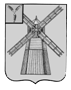 АДМИНИСТРАЦИЯ ПИТЕРСКОГО МУНИЦИПАЛЬНОГО РАЙОНА САРАТОВСКОЙ ОБЛАСТИП О С Т А Н О В Л Е Н И Еот 15 марта  2016  года  №  131с. ПитеркаО внесении изменений в постановление администрации Питерского муниципального района от 23 апреля 2014 года № 170В соответствии с подпунктом «б» пункта 4 Указа Президента Российской Федерации от 13 марта 2012 года № 297 «О Национальном плане противодействия коррупции на 2012-2013 годы и внесении изменений в некоторые акты Президента Российской Федерации по вопросам противодействия коррупции», Федеральным законом от 25 декабря 2008 года № 273-ФЗ «О противодействии коррупции», Законом Саратовской области от 29 декабря 2006 года № 155-ЗСО «О противодействии коррупции в Саратовской области», Уставом Питерского муниципального района Саратовской области администрации муниципального районаПОСТАНОВЛЯЕТ:1. Внести в приложение № 1 к постановлению администрации муниципального района от 23 апреля 2014 года № 170 «О Совете по противодействию коррупции в Питерском муниципальном районе Саратовской области» следующие изменения:- слова «Безгинов В.Н. – руководитель аппарата администрации – начальник отдела по организационной работе администрации района» заменить словами «Серяпина И.А. - руководитель аппарата администрации района»;- слова «Камкина Е.А. – и.о. начальника культуры и кино администрации района» заменить словами «Буданов Д.А. – начальник управления культуры и кино администрации муниципального района»;- слова «Порезанов А.В.» заменить словами «Вядро Д.А.».2. Настоящее постановление вступает в силу с момента подписания.3. Настоящее постановление опубликовать на официальном сайте администрации Питерского муниципального района Саратовской области в сети интернет.И.о. главы администрациимуниципального района                                                                   А.А. Иванов